Lesson 2: Chapter 8	Name_______________________________Class__________________BaroqueArt-Rembrandt- ________________________________________________________________________________________________________________________________________________________________________________________________________________________________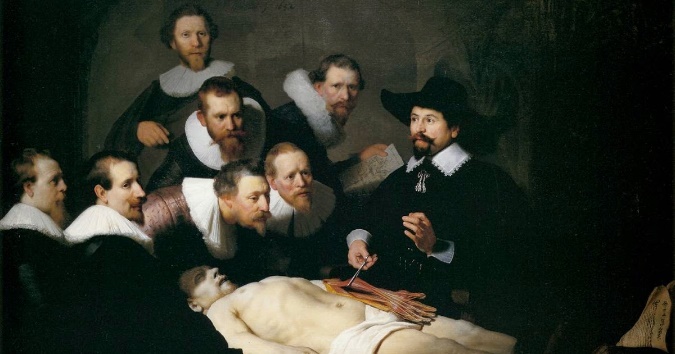     ________________________________________						    ________________________________________						    ________________________________________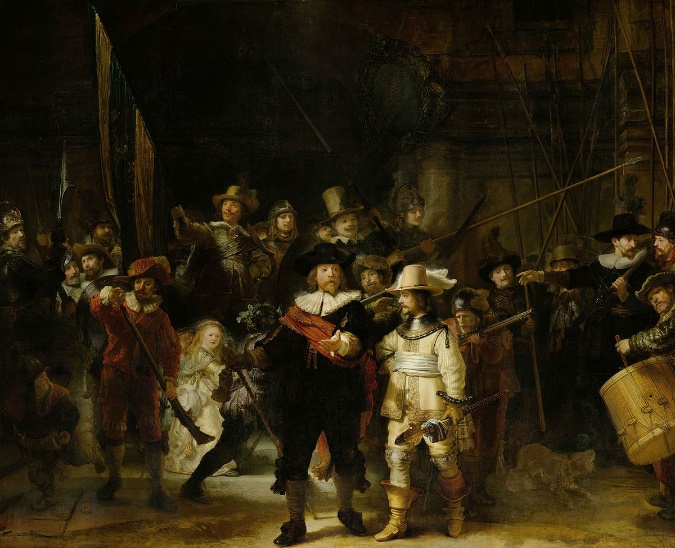 						     _______________________________________						     _______________________________________						     _______________________________________Caravaggio-________________________________________________________________________________________________________________________________________________________________________________________________________________________________Chiarscuro- __________________________________________________________________________________________________________________________________________________MusicBach- _____________________________________________________________________________________________________________________________________________________________________________________________________________________________________Fugue- ____________________________________________________________________________________________________________________________________________________________________________________________________________________________________Handel- ___________________________________________________________________________________________________________________________________________________________________________________________________________________________________Ontorio-_________________________________________________________________________________________________________________________________________________________________________________________________________________________________________________________________________________________________________________Video-______________________________________________________________________________________________________________________________________________________________________________________________________________________________________________________________________________________________________________________________________________________________________________________________________________________________________________________________________________________________________________________________________________________________________________________________________________________________________________________________________________________________________________________________________________________________________________________________________DanceBallet- _______________________________________________________________________________________________________________________________________________________________________________________________________________________________